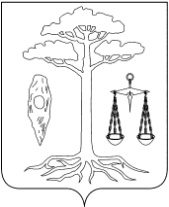 АДМИНИСТРАЦИЯТЕЙКОВСКОГО МУНИЦИПАЛЬНОГО РАЙОНАИВАНОВСКОЙ ОБЛАСТИП О С Т А Н О В Л Е Н И Еот                                 №  г. ТейковоО внесении изменений в постановление администрации Тейковского муниципального района от 22.11.2013г. № 620 «Об утверждении муниципальной программы «Экономическое развитие Тейковского муниципального района»» (в действующей редакции)В соответствии с Федеральными законами от 06.10.2003 года № 131-ФЗ «Об общих принципах организации местного самоуправления в Российской Федерации» (в действующей редакции), от 24.07.2007г. №209-ФЗ «О развитии малого и среднего предпринимательства в Российской Федерации», в целях обеспечения устойчивого малого и среднего предпринимательства в Тейковском муниципальном районе администрация Тейковского муниципального района ПОСТАНОВЛЯЕТ: Внести в постановление администрации Тейковского муниципального района от 22.11.2013г. № 620 «Об утверждении муниципальной программы «Экономическое развитие Тейковского муниципального района»» (в действующей редакции) изменения, изложив приложение в новой редакции, согласно приложению.Глава Тейковскогомуниципального района                                                              С.А. СеменоваПриложение к постановлению администрацииТейковского муниципального районаот ________________№______«Приложение к постановлению администрацииТейковского муниципального районаот 22.11.2013 №620Муниципальная  программа «Экономическое развитие Тейковского муниципального района»1. Паспорт программы2. Анализ текущей ситуации в сфере реализации программыМалое и среднее предпринимательство  специфический сектор экономики, позволяющий создавать материальные блага при минимальном привлечении материальных, энергетических, природных ресурсов, обеспечивая самореализацию и самообеспечение граждан. Малый и средний бизнес в связи с отсутствием серьезных финансовых резервов является наиболее не защищенным сектором экономики от внешних воздействий. В то же время он  доступен для всех социальных слоев населения, безопасен и относительно прост при осуществлении хозяйственной деятельности.Программа разработана на основе анализа современного состояния предпринимательства в Тейковском муниципальном районе, определяет приоритеты развития предпринимательства в районе, направления поддержки субъектов малого и среднего предпринимательства органами местного самоуправления, конкретные мероприятия по содействию развития  предпринимательства.                                              Успешное развитие малого и среднего бизнеса в значительной степени зависит от обеспеченности предпринимателей финансовыми ресурсами как долгосрочного, так и краткосрочного характера. Мобилизация денежных средств невозможна без развития инфраструктуры рынка финансовых услуг, расширения номенклатуры используемых финансовых инструментов, а также интенсификации конкуренции среди участников финансового рынка.Малое предпринимательство в Тейковском муниципальном районе  способствует повышению благосостояния жителей района, созданию новых рабочих мест, увеличению доходной части бюджета Тейковского муниципального  района.Малое предпринимательство охватывает все отрасли экономики района. Наибольшее количество малых предприятий зарегистрировано в сфере потребительского рынка.В нижеследующей таблице представлены основные показатели, характеризующие динамику развития сектора малого и среднего предпринимательства района. Значения данных показателей не являются в полной мере точными и сопоставимыми в связи с проведением статистического наблюдения за деятельностью субъектов малого и среднего предпринимательства, включая индивидуальных предпринимателей, один раз в 5 лет.Таблица 1. Показатели, характеризующие текущую ситуациюв сфере малого и среднего предпринимательстваНа протяжении последних лет основные показатели, характеризующие уровень развития малого предпринимательства на территории района, имели тенденцию к росту. Однако с принятием Федерального закона от 03.12.2012г. № 243-ФЗ «О внесении изменений в отдельные законодательные акты Российской Федерации по вопросам обязательного пенсионного страхования»,  увеличившего вдвое  с 1 января 2013 года размер страховых взносов в Пенсионный фонд России для индивидуальных предпринимателей, отмечается сокращение их количества. Решению вопроса местного значения - содействие развитию малого и среднего предпринимательства в 2011 - 2013 гг. - способствовала действующая на территории района муниципальная целевая программа "Развития субъектов малого и среднего предпринимательства в Тейковском муниципальном районе на 2011 - 2013 годы", утвержденная постановлением администрации Тейковского муниципального района от 14.01.2011 №9. В связи с отсутствием заявлений от субъектов малого и среднего предпринимательства финансовая поддержка в рамках программы не оказывалась. На сайте Тейковского муниципального района для информирования заинтересованных граждан и субъектов предпринимательской деятельности размещается информация.Сохраняется ряд  причин и факторов, сдерживающих развитие малого и среднего предпринимательства, как одного из важных секторов экономики Тейковского муниципального района, а именно:нестабильность  законодательной базы, регулирующей деятельность данного сектора экономики;отсутствие достаточного стартового капитала, финансовых и материальных ресурсов для организации и ведения собственного дела;недостаточные меры государственной и муниципальной поддержки;недостаточный уровень профессиональной подготовки  предпринимателей, отсутствие навыков ведения бизнеса, опыта управления, недостаточный уровень юридических, экономических знаний, необходимых  для более эффективного  развития бизнеса;дефицит помещений для организации и ведения предпринимательской деятельности;нехватка квалифицированных кадров.Далеко не все указанные проблемы могут быть решены муниципальными властями. Однако тем более важным является сохранение и расширение поддержки малого и среднего бизнеса, которая могла бы компенсировать возникшие в последние годы проблемы и трудности.В зависимости от потребности субъектов малого и среднего предпринимательства мероприятия программы будут корректироваться.3. Цель (цели) и ожидаемые результаты реализации программыЦелями муниципальной программы «Экономическое развитие Тейковского муниципального района» являются:- совершенствование системы стратегического управления районом;- создание благоприятных условий для экономического развития Тейковского муниципального района и устойчивого развития малого и среднего предпринимательства в Тейковском муниципальном районе;- обеспечение позитивной динамики развития малого и среднего предпринимательства Тейковского муниципального района;- увеличение числа субъектов малого и среднего предпринимательства  на 11% к 2019 году (по сравнению с 2013 годом);- увеличение роста налоговых отчислений сектора малого и среднего предпринимательства в бюджеты всех уровней;- насыщение потребительского рынка качественными товарами и услугами;- содействие занятости населения Тейковского муниципального района;- развитие различных форм поддержки субъектов малого и среднего предпринимательства в Тейковском муниципальном районе.Учитывая социальную значимость малого и среднего предпринимательства, муниципальная политика в отношении данного сектора экономики направлена на решение следующих задач Программы:- оказание финансовой поддержки субъектам малого и среднего предпринимательства;- оказание   информационной, организационной, консультационной поддержки для субъектов малого и среднего предпринимательства;- оказание имущественной поддержки субъектам малого и среднего предпринимательства.Таблица 2. Сведения о целевых индикаторах (показателях)реализации программы4. Ресурсное обеспечение  программыТаблица 3. Ресурсное обеспечение реализации Программы   тыс. руб.Приложение 1 к муниципальной программе «Экономическое развитие Тейковского муниципального района»Подпрограмма«Развитие малого и среднего предпринимательства в Тейковском муниципальном районе»1. Паспорт подпрограммы2. Ожидаемые результаты реализации подпрограммыРеализация подпрограммы «Развитие малого и среднего предпринимательства в Тейковском муниципальном районе» направлена на:- создание благоприятных условий для экономического развития Тейковского муниципального района и устойчивого развития малого и среднего предпринимательства в Тейковском муниципальном районе;- обеспечение позитивной динамики развития малого и среднего предпринимательства Тейковского муниципального района;- увеличение числа субъектов малого и среднего предпринимательства  на 11% к 2019 году (по сравнению с 2013 годом);- увеличение роста налоговых отчислений сектора малого и среднего предпринимательства в бюджеты всех уровней;- насыщение потребительского рынка качественными товарами и услугами.Таблица 1. Сведения о целевых индикаторах (показателях)реализации подпрограммы3. Мероприятия подпрограммыРеализация подпрограммы предполагает выполнение следующих мероприятий:1. Финансовая поддержка субъектов малого и среднего предпринимательства.Срок реализации мероприятия:  2014 - 2019 гг.Мероприятие предполагает ежегодное оказание финансовой поддержки  субъектам малого и среднего предпринимательства в форме:Целью предоставления субсидии является финансовая поддержка субъектов малого и среднего предпринимательства.Порядок рассмотрения заявок, условия и порядок оказания поддержкисубъектам малого и среднего предпринимательства устанавливается постановлением администрации Тейковского муниципального района.2. Оказание информационной, организационной, консультационной поддержки для субъектов малого и среднего предпринимательства.Срок реализации мероприятия:  2014 - 2019 гг.Исполнитель мероприятия: отдел экономического развития, торговли, имущественных отношений и муниципального заказа.Мероприятие предполагает освещение деятельности администрации Тейковского муниципального района по поддержке и развитию малого и среднего предпринимательства и размещению материалов о развитии предпринимательства в Тейковском муниципальном районе, вновь принятых нормативных правовых актов района и изменениях в законодательстве на официальном сайте администрации Тейковского муниципального района; организации и проведении бизнес – встреч, «круглых столов» по наиболее актуальным для предпринимателей вопросам, консультировании представителей малого бизнеса по вопросам, относящимся к компетенции органов местного самоуправления.Выполнение мероприятий подпрограммы не требует выделения бюджетных ассигнований из бюджета Тейковского муниципального района.3. Оказание имущественной поддержки субъектам малого и среднего предпринимательства.Срок реализации мероприятия - 2016 - 2019 гг.Исполнитель мероприятия: отдел экономического развития, торговли, имущественных отношений и муниципального заказа.Мероприятие предполагает:3.1.  Формирование, ведение и опубликование перечня имущества Тейковского муниципального района, свободного от прав третьих лиц (за исключением имущественных прав субъектов малого и среднего предпринимательства), в целях предоставления его во владение и (или) пользование на долгосрочной основе  субъектам малого и среднего предпринимательства и организациям, образующим инфраструктуру поддержки субъектов малого и среднего предпринимательства, в качестве имущественной поддержки.3.2. Оказание имущественной поддержки субъектам малого и среднего предпринимательства и организациям, образующим инфраструктуру поддержки субъектов малого и среднего предпринимательства.Порядок и условия предоставления в аренду имущества Тейковского муниципального района субъектам малого и среднего предпринимательства, устанавливаются решением Совета Тейковского муниципального района.4. Ресурсное обеспечение реализации мероприятий подпрограммыТаблица 2. Ресурсное обеспечение реализации мероприятий подпрограммы    тыс. руб.Приложение 2 к муниципальной программе «Экономическое развитие Тейковского муниципального района»Подпрограмма«Реализация имущественной поддержки субъектов малого и среднего предпринимательства в Тейковском муниципальном районе»1. Паспорт подпрограммы2. Анализ текущей ситуации в сфере реализации подпрограммыС даты принятия Закона № 209-ФЗ на сегодняшний день в Перечень имущества, предназначенного для предоставления субъектам малого и среднего предпринимательства включено 3 объекта недвижимого имущества общей площадью 258,3 кв.м, заключено 2 договора аренды с субъектами МСП, что составляет 67 % от общего количества имущества, включенного в Перечень.Решением Совета Тейковского муниципального района субъектам МСП предоставляются льготы по арендной плате в первый год – 40 % размера арендной платы, во второй год – 60 % арендной платы, в третий год- 80 % арендной платы, в четвертый год – 100 % арендной платы, а также преференции отдельным категориям субъектов малого и среднего предпринимательства в форме предоставления муниципального имущества без проведения торгов.В целом за период с 2016 по 2018 год в бюджет Тейковского муниципального района поступило 470 240,28 рублей в виде доходов от аренды имущества.Таблица 2. Показатели, характеризующие текущую ситуацию в сфере имущественной поддержке субъектов малого и среднего предпринимательства  На протяжении последних лет основные показатели имеют положительную динамику, количество имущества, включенное в Перечень, ежегодно увеличивается на одну единицу, также доходы, полученные от сдачи в аренду имущества, имеют тенденцию увеличения, не смотря на небольшой спад, которые наблюдался в 2018 году.2. Ожидаемые результаты реализации подпрограммыРеализация подпрограммы «Имущественная поддержка субъектов малого и среднего предпринимательства в Тейковском муниципальном районе» направлена на:- увеличение количества муниципального имущества Тейковского муниципального района, в перечне имущества, предназначенного для предоставления субъектам малого и среднего предпринимательства;- расширение состава имущества, включаемого в Перечень, улучшение его качества;- увеличение количества имущества, предоставляемого субъектам малого и среднего предпринимательства в долгосрочное владение (пользование) на основании договоров из Перечней;- совершенствование льготного порядка предоставления имущества в аренду- упрощение и повышение прозрачности процедур предоставления имущества во владение (пользование).Таблица 1. Сведения о целевых индикаторах (показателях)реализации подпрограммы3. Мероприятия подпрограммыРеализация подпрограммы предполагает выполнение следующих мероприятий:1. Дополнение Перечня имущества, предназначенного для предоставления субъектам малого и среднего предпринимательства ежегодно не менее чем на 10 %.Срок реализации мероприятия: 2019 год.Исполнитель мероприятия: отдел экономического развития, торговли и имущественных отношений.Мероприятие предполагает проведение инвентаризации имущества находящегося в казне Тейковского муниципального района, закрепленного на праве хозяйственного ведения, оперативного управления в целях выявления неиспользуемого имущества или используемого не по назначения, для включения его Перечень имущества, предназначенного для предоставления субъектам малого и среднего предпринимательства.Выполнение мероприятий подпрограммы не требует выделения бюджетных ассигнований из бюджета Тейковского муниципального района.2. Увеличение объектов имущества, включенных в Перечень имущества, предназначенного для предоставления субъектам малого и среднего предпринимательства, предоставленных в аренду субъектам малого и среднего предпринимательства.Срок реализации мероприятия: 2019 год.Исполнитель мероприятия: отдел экономического развития, торговли и имущественных отношений. Мероприятия предполагает анализ действующих субъектов малого и среднего предпринимательства на выявление потребности в предоставлении им объектов имущества, включенных в Перечень.Выполнение мероприятий подпрограммы не требует выделения бюджетных ассигнований из бюджета Тейковского муниципального района.4. Ресурсное обеспечение реализации мероприятий подпрограммыТаблица 2. Ресурсное обеспечение реализации мероприятий подпрограммы тыс. руб. Приложение 3                                                                              к муниципальной программе                                                                              «Экономическое развитие                                                                              Тейковского муниципального                                                                               района»Подпрограмма«Совершенствование системы стратегического управления районом»1. Паспорт  подпрограммы2. Ожидаемые результаты реализации подпрограммыТаблица 1. Сведения о целевых индикаторах(показателях) реализации подпрограммы3. Мероприятия подпрограммыРеализация подпрограммы предполагает выполнение следующих мероприятий:1. Корректировка Стратегии социально-экономического развития Тейковского муниципального района.Мероприятие предполагает проведение актуализации комплекса  мер по улучшению качества жизни населения, обеспечению благоприятного инвестиционного климата на территории Тейковского муниципального района, повышению эффективности экономической деятельности в муниципальном образовании, формирование системы долгосрочных приоритетов, корректировку целей, задач и мероприятий социально-экономического развития Тейковского муниципального района, выраженного в повышении качества жизни населения района. Данное мероприятие позволит:оценить текущее состояние экономики и социальной сферы района, выявить проблемы и перспективы развития отраслей производственной сферы, материального производства и услуг с учетом ресурсов;определить приоритетные направления социально-экономического развития района;определить механизм реализации Стратегии.Срок выполнения мероприятия - 2015г. Отдельные работы в рамках реализации мероприятия будут выполняться привлекаемыми организациями в соответствии с действующим законодательством.Финансирование мероприятия осуществляется за счет средств бюджета Тейковского муниципального района в виде зачисления денежных средств на счет организации, которая проводит в соответствии с контрактом мероприятие.4. Ресурсное обеспечение реализации мероприятий подпрограммыТаблица 2. Бюджетные ассигнованияна выполнение мероприятий подпрограммытыс.руб.Наименование программы «Экономическое развитие Тейковского муниципального района»Срок реализации программы2014 – 2019 годыАдминистратор программыОтдел экономического развития, торговли и имущественных отношений Исполнители программыОтдел экономического развития, торговли и имущественных отношений Перечень подпрограмм1) Развитие малого и среднего предпринимательства в Тейковском муниципальном районе. 2) Имущественная поддержка субъектов малого и среднего предпринимательства в Тейковском муниципальном районе 3) Совершенствование системы стратегического управления районом.Цель программы- совершенствование системы стратегического управления районом;- создание благоприятных условий для экономического развития района и устойчивого развития малого и среднего предпринимательства в Тейковском муниципальном районе;насыщение потребительского рынка качественными товарами и услугами; - обеспечение позитивной динамики развития малого и среднего предпринимательства Тейковского муниципального района;увеличение числа субъектов малого и среднего предпринимательства;- увеличение роста налоговых отчислений сектора малого и среднего предпринимательства в бюджеты всех уровней;содействие занятости населения Тейковского муниципального района;- развитие различных форм поддержки субъектов малого и среднего предпринимательства в Тейковском муниципальном районе;- стимулирование развитие малого и среднего бизнеса на территории Тейковского муниципального района за счет использования имущественного потенциала. Объем ресурсного обеспечения программыОбщий объем бюджетных ассигнований 828,928 тыс. рублей: 2014 год -     0,0 тыс. рублей;2015 год -  100,0 тыс. рублей;2016 год -      0,0 тыс. рублей;2017 год -  244,639 тыс. рублей; 2018 год -  84,289 тыс. рублей; 2019 год -  400,0 тыс. рублей; в том числе:- бюджет Тейковского муниципального района:2014 год -     0,0 тыс. рублей;2015 год -  100,0 тыс. рублей;2016 год -      0,0 тыс. рублей;2017 год -  244,639 тыс. рублей; 2018 год -  84,289 тыс. рублей; 2019 год -  400,0 тыс. рублей.Nп/пНаименование показателяЕд. изм.2010201120122013оценка12345671Число   субъектов    малого    исреднего предпринимательства    ед.3153213122872Среднесписочная      численностьработников, занятых    намикро-,    малых    и    среднихпредприятиях и у индивидуальныхпредпринимателей             тыс.чел.1,281,321,321,31№ п/пНаименование целевого индикатора (показателя)Ед. изм.Значения целевых индикаторов (показателей)Значения целевых индикаторов (показателей)Значения целевых индикаторов (показателей)Значения целевых индикаторов (показателей)Значения целевых индикаторов (показателей)Значения целевых индикаторов (показателей)Значения целевых индикаторов (показателей)Значения целевых индикаторов (показателей)№ п/пНаименование целевого индикатора (показателя)Ед. изм.2012201320142015201620172018201912345678910111Число   субъектов    малого    и среднего предпринимательства    ед.3122873013033103133163192Количество субъектов малого и среднего предпринимательства (включая индивидуальных предпринимателей), получивших финансовую поддержкуед.000002133Количество субъектов малого и среднего предпринимательства, получивших                организационную, информационную, консультационную       поддержкуед.24252832363839404Количество помещений, предоставленных субъектам    малого    и среднего предпринимательства (включая индивидуальных предпринимателей) в качестве имущественной поддержки     ед.000010015Количество объектов имущества, включенных в Перечень имущества для предоставления субъектам малого и среднего предпринимательства ед.-------36Проведение корректировки Стратегии социально-экономического развития Тейковского муниципального районада/нетнетнетнетданетнетнетнет№ п/пНаименование подпрограммы/ Источник ресурсного обеспечения2014г2015г 2016г2017г2018г2019гПрограмма, всегоПрограмма, всего0,0100,00,0244,63984,289400,0бюджетные ассигнованиябюджетные ассигнования0,0100,00,0244,63984,289400,0- бюджет Тейковского муниципального района- бюджет Тейковского муниципального района0,0100,00,0244,63984,289400,0- областной бюджет- областной бюджет------- федеральный бюджет- федеральный бюджет------- от физических и юридических лиц- от физических и юридических лиц------- бюджеты государственных внебюджетных фондов- бюджеты государственных внебюджетных фондов------1.Подпрограммы1.1.Подпрограмма <Развитие малого и среднего предпринимательства в Тейковском муниципальном районе >0,00,00,0244,63984,289400,01.1.бюджетные ассигнования0,00,00,0244,63984,289400,01.1.- бюджет Тейковского муниципального района0,00,00,0244,63984,289400,01.1.- областной бюджет------1.1.- федеральный бюджет------1.1.- от физических и юридических лиц------1.1.- бюджеты государственных внебюджетных фондов------1.2.Подпрограмма <Реализация имущественной поддержки субъектов малого и среднего предпринимательства в Тейковском муниципальном районе>0,00,00,00,00,00,01.2.бюджетные ассигнования0,00,00,00,00,00,01.2.- бюджет Тейковского муниципального района0,00,00,00,00,00,01.2.- областной бюджет------1.2.- федеральный бюджет------1.2.- от физических и юридических лиц------1.2.- бюджеты государственных внебюджетных фондов------1.3.Подпрограмма <Совершенствование системы стратегического управления районом >0,0100,00,00,00,00,01.3.бюджетные ассигнования0,0100,00,00,00,00,01.3.- бюджет Тейковского муниципального района0,0100,00,00,00,00,01.3.- областной бюджет------1.3.- федеральный бюджет------1.3.- от физических и юридических лиц------1.3.- бюджеты государственных внебюджетных фондов------Наименование подпрограммы«Развитие малого и среднего предпринимательства в Тейковском муниципальном районе» Срок реализации подпрограммы2014– 2019 годыИсполнители подпрограммыОтдел экономического развития, торговли, имущественных отношений и муниципального заказа Цель подпрограммыСоздание благоприятных условий для экономического развития Тейковского муниципального района и устойчивого развития малого и среднего предпринимательства в Тейковском муниципальном районе;обеспечение позитивной динамики развития малого и среднего предпринимательства Тейковского муниципального района;увеличение числа субъектов малого и среднего предпринимательства;увеличение роста налоговых отчислений сектора малого и среднего предпринимательства в бюджеты всех уровней;насыщение потребительского рынка качественными товарами и услугами;содействие занятости населения Тейковского муниципального района;развитие различных форм поддержки субъектов малого и среднего предпринимательства в Тейковском муниципальном районе.Объем ресурсного обеспечения подпрограммыОбщий объем бюджетных ассигнований 828,928 тыс. рублей: 2014 год -      0,0 тыс. рублей;2015 год -      0,0 тыс. рублей;2016 год -      0,0 тыс. рублей;2017 год -  244,639 тыс. рублей; 2018 год -  84,289 тыс. рублей; 2019 год -  400,0 тыс. рублей; в том числе:- бюджет Тейковского муниципального района:2014 год -      0,0 тыс. рублей;2015 год -      0,0 тыс. рублей;2016 год -      0,0 тыс. рублей;2017 год -  244,639 тыс. рублей; 2018 год -  84,289 тыс. рублей; 2019 год -  400,0 тыс. рублей.№ п/пНаименование целевого индикатора (показателя)Ед. изм.Значения целевых индикаторов (показателей)Значения целевых индикаторов (показателей)Значения целевых индикаторов (показателей)Значения целевых индикаторов (показателей)Значения целевых индикаторов (показателей)Значения целевых индикаторов (показателей)Значения целевых индикаторов (показателей)Значения целевых индикаторов (показателей)№ п/пНаименование целевого индикатора (показателя)Ед. изм.2012201320142015201620172018201912345678910111Число   субъектов    малого    и среднего предпринимательства    ед.3122873013033103133163192Количество субъектов малого и среднего предпринимательства (включая индивидуальных предпринимателей), получивших финансовую поддержкуед.000002133Количество субъектов малого и среднего предпринимательства, получивших                организационную, информационную, консультационную       поддержкуед.24252832363839404Количество помещений, предоставленных субъектам    малого    и среднего предпринимательства (включаяиндивидуальных предпринимателей) в качестве имущественной поддержки     ед.00001001№ п/пФорма финансовой поддержки/ Источник ресурсного обеспеченияИсполнитель мероприятия2014г.2015г.2016г.2017г.2018г.2019г.1.Субсидирование части затрат на уплату процентов по лизинговым и кредитным договорам на приобретение оборудования для осуществления деятельности субъектов малого и среднего предпринимательстваОтдел экономического развития, торговли и имущественных отношений 1.бюджетные ассигнования0,00,00,00,00,050,01.- бюджет Тейковского муниципального района0,00,00,00,00,050,02.Субсидирование части затрат на уплату первоначального взноса (аванса) при заключении договора лизинга субъектами малого и среднего предпринимательстваОтдел экономического развития, торговли и имущественных отношений 2.бюджетные ассигнования0,00,00,044,6390,050,02.- бюджет Тейковского муниципального района0,00,00,044,6390,050,03.Субсидирование части затрат субъектов малого и среднего предпринимательства, связанных с приобретением оборудования в целях создания и (или) развития, и (или) модернизации производства товаров, работ, услугОтдел экономического развития, торговли и имущественных отношений 3.бюджетные ассигнования0,00,00,0200,084,289300,03.- бюджет Тейковского муниципального района0,00,00,0200,084,289300,0№ п/пНаименование мероприятия/ источник ресурсного обеспеченияИсполнитель2014г.2015г.2016г.2017г.2018г.2019г.Подпрограмма, всегоПодпрограмма, всегоПодпрограмма, всего0,00,00,0244,63984,289400,0бюджетные ассигнованиябюджетные ассигнованиябюджетные ассигнования0,00,00,0244,63984,289400,0- бюджет Тейковского муниципального района- бюджет Тейковского муниципального района- бюджет Тейковского муниципального района0,00,00,0244,63984,289400,01.Финансовая поддержка субъектов малого и среднего предпринимательстваОтдел экономического развития, торговли и имущественных отношений1.бюджетные ассигнованияОтдел экономического развития, торговли и имущественных отношений0,00,00,0244,63984,289400,01.- бюджет Тейковского муниципального районаОтдел экономического развития, торговли и имущественных отношений0,00,00,0244,63984,289400,02.Оказание информационной, организационной и  консультационной поддержки субъектов малого и среднего предпринимательстваОтдел экономического развития, торговли и  имущественных отношений бюджетные ассигнования0,00,00,00,00,00,0- бюджет Тейковского муниципального района0,00,00,00,00,00,03.Оказание имущественной поддержки субъектам малого и среднего предпринимательстваОтдел экономического развития, торговли и имущественных отношений 3.бюджетные ассигнования0,00,00,00,00,00,03.- бюджет Тейковского муниципального района0,00,00,00,00,00,0Наименование подпрограммы«Реализация имущественной поддержки субъектов малого и среднего предпринимательства в Тейковском муниципальном районе»Срок реализации подпрограммы2019 годИсполнители подпрограммыОтдел экономического развития, торговли и имущественных отношений Цель подпрограммыСтимулирование развития малого и среднего бизнеса на территории Тейковского муниципального района за счет использование имущественного потенциала Тейковского муниципального района;Увеличение количества имущества Тейковского муниципального района, в перечне имущества, свободного от прав третьих лиц (за исключением права хозяйственного ведения, права оперативного управления, а также имущественных прав субъектов малого и среднего предпринимательства) (далее – Перечень), а также обеспечение увеличения количества муниципального имущества, расположенных на территории Тейковского муниципального района;Расширение состава имущества, включаемого в Перечень, улучшение его качества;Увеличение количества имущества, предоставляемого субъектам МСП в долгосрочное владение (пользование) на основании договоров из Перечней;Совершенствование льготного порядка предоставления имущества в аренду;Упрощение и повышение прозрачности процедур предоставления имущества во владение (пользование).Объем ресурсного обеспечения подпрограммыОбщий объем бюджетных ассигнований 0,0 тыс. рублей: 2019 год - 0,0 тыс. рублей; в том числе:- бюджет Тейковского муниципального района:2019 год - 0,0 тыс. рублей.№ п/пНаименование показателяЕд. изм.2016201720181Количества имущества, включенного в Переченьед.1232Доходы, полученные от сдачи в арендутыс. руб.146,680164,783158, 776№ п/пНаименование целевого индикатора (показателя)Базовое значениеБазовое значениеЗначение целевых индикаторов (показателей)№ п/пНаименование целевого индикатора (показателя)Базовое значениеБазовое значениеПериод, год№ п/пНаименование целевого индикатора (показателя)ЗначениеДата2019123451Количество объектов имущества, включенных в Перечень имущества для предоставления субъектам малого и среднего предпринимательства312.12.201831.1. Объекты муниципального имущества казны 1.1. Объекты муниципального имущества казны 1.1. Объекты муниципального имущества казны 1.1. Объекты муниципального имущества казны 1.1. Объекты муниципального имущества казны 1.1.1.Земельные участки (любого назначения)--1.1.2.Объекты недвижимого имущества312.12.201831.1.3Движимое имущество--1.2.  Имущество, закрепленное на праве хозяйственного ведения, оперативного управления 1.2.  Имущество, закрепленное на праве хозяйственного ведения, оперативного управления 1.2.  Имущество, закрепленное на праве хозяйственного ведения, оперативного управления 1.2.  Имущество, закрепленное на праве хозяйственного ведения, оперативного управления 1.2.  Имущество, закрепленное на праве хозяйственного ведения, оперативного управления 1.2.1Земельные участки (любого назначения)--1.2.2.Объекты недвижимого имущества--1.2.3.Движимое имущество--2.Доля заключенных договоров аренды по отношению к общему количеству имущества в Перечне (в процентах)67 %12.12.2018100 %№ п/пНаименование мероприятия/ источник ресурсного обеспеченияИсполнитель2019г.Подпрограмма, всегоПодпрограмма, всегоПодпрограмма, всего0,0бюджетные ассигнованиябюджетные ассигнованиябюджетные ассигнования0,0- бюджет Тейковского муниципального района- бюджет Тейковского муниципального района- бюджет Тейковского муниципального района0,01.Количество объектов имущества, включенных в Перечень имущества для предоставления субъектам малого и среднего предпринимательстваОтдел экономического развития, торговли и имущественных отношений 0,01.бюджетные ассигнованияОтдел экономического развития, торговли и имущественных отношений 0,01.- бюджет Тейковского муниципального районаОтдел экономического развития, торговли и имущественных отношений 0,02.Увеличение объектов имущества, включенных в Перечень имущества, предназначенного для предоставления субъектам малого и среднего предпринимательства, предоставленных в аренду субъектам малого и среднего предпринимательства.Отдел экономического развития, торговли и имущественных отношений 0,0бюджетные ассигнования0,0- бюджет Тейковского муниципального района0,0Наименование подпрограммы«Совершенствование системы стратегического управления районом»Срок реализации подпрограммы2015 годИсполнители подпрограммыОтдел экономического развития, торговли,  имущественных отношений и муниципального заказа Цель подпрограммыСовершенствование системы стратегического управления районом, создание благоприятных условий для экономического развития Тейковского муниципального районаОбъем ресурсного обеспечения подпрограммыОбщий объем бюджетных ассигнований: 2015 год –  100,0 тыс. рублей;- бюджет Тейковского муниципального района:2015 год –  100,0 тыс. рублей.№ п/пНаименование целевого индикатора (показателя)Ед. изм.Значения целевых индикаторов (показателей)Значения целевых индикаторов (показателей)Значения целевых индикаторов (показателей)Значения целевых индикаторов (показателей)Значения целевых индикаторов (показателей)№ п/пНаименование целевого индикатора (показателя)Ед. изм.2012г.2013г.(оценка)2014г.2015г.2016г.12345678   1Проведение корректировки Стратегии социально-экономического развития района Тейковского муниципального районада/нетнетнетнетданет№ п/пНаименование мероприятия/ Источник ресурсного обеспечения2014г.2015г.2016г.Подпрограмма, всегоПодпрограмма, всего0,0100,00,0бюджетные ассигнованиябюджетные ассигнования0,0100,00,0- бюджет Тейковского муниципального района- бюджет Тейковского муниципального района0,0100,00,01.Корректировка Стратегии социально-экономического развития Тейковского муниципального района 0,0100,00,01.бюджетные ассигнования0,0100,00,01.- бюджет Тейковского муниципального района0,0100,00,0